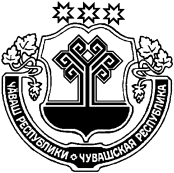 О порядке списания муниципального имущества Цивильского района Чувашской РеспубликиВ целях эффективного использования муниципального имущества Цивильского района Чувашской Республики и упорядочения вопросов, связанных с его списанием,СОБРАНИЕ ДЕПУТАТОВ ЦИВИЛЬСКОГО РАЙОНА РЕШИЛО:1. Утвердить:- Порядок списания имущества, находящегося в муниципальной собственности Цивильского района, закрепленного на праве оперативного управления за муниципальными учреждениями Цивильского района Чувашской Республики, структурными подразделениями администрации Цивильского района Чувашской Республики (приложение N 1);- Порядок списания имущества, находящегося в муниципальной собственности Цивильского района Чувашской Республики, закрепленного на праве хозяйственного ведения за муниципальными унитарными предприятиями Цивильского района Чувашской Республики (приложение N 2);- Порядок списания имущества муниципальной казны Цивильского района Чувашской Республики (приложение N 3).2. Признать утратившим силу решение Собрания депутатов Цивильского района Чувашской Республики от 03.06.2021 N 06-06 "О порядке списания муниципального имущества Цивильского района Чувашской Республики".3. Настоящее решение вступает в силу после его официального опубликования (обнародования).4. Контроль за выполнением данного решения возложить на заведующего сектором имущественных и земельных отношений администрации Цивильского района Чувашской Республики.Глава Цивильского района                                                                              Т.В. БарановаУтвержденрешением Собрания депутатов Цивильского районаЧувашской Республикиот 27 октября 2021 года N 10-06 Приложение N 1Порядок
списания имущества, находящегося в муниципальной собственности Цивильского района Чувашской Республики, закрепленного на праве оперативного управления за муниципальными учреждениями Цивильского района Чувашской Республики, структурными подразделениями администрации Цивильского района Чувашской РеспубликиI. Общие положения1.1. Настоящий Порядок определяет процедуру списания муниципального имущества, находящегося в муниципальной собственности Цивильского района Чувашской Республики, закрепленного на праве оперативного управления за муниципальными учреждениями Цивильского района Чувашской Республики, структурными подразделениями администрации Цивильского района Чувашской Республики, а также имущества муниципальной казны Цивильского района Чувашской Республики, за исключением музейных предметов и коллекций, находящихся в муниципальной собственности Цивильского района Чувашской Республикии включенных в состав Музейного фонда Российской Федерации, а также документов, включенных в Архивный фонд Цивильского района (или) Национальный библиотечный фонд (далее - муниципальное имущество).1.2. В настоящем Порядке под списанием муниципального имущества понимается комплекс действий, связанных с признанием муниципального имущества непригодным для дальнейшего использования по целевому назначению и (или) распоряжению вследствие полной или частичной утраты потребительских свойств, в том числе физического или морального износа, либо выбывшим из владения, пользования и распоряжения вследствие гибели или уничтожения, а также с невозможностью установления его местонахождения.1.3. Решение о списании недвижимого и движимого имущества, находящегося в оперативном управлении казенных учреждений Цивильского района Чувашской Республики, структурных подразделений администрации Цивильского района Чувашской Республики, а также недвижимого имущества и особо ценного движимого имущества, находящегося в оперативном управлении бюджетных и автономных учреждений Цивильского района Чувашской Республики, принимается администрацией Цивильского района Чувашской Республики (далее - администрация).Решение о списании муниципального имущества принимается в случае, если:а) муниципальное имущество непригодно для дальнейшего использования по целевому назначению вследствие полной или частичной утраты потребительских свойств, в том числе физического или морального износа.Автотранспортные средства, самоходные машины, деревообрабатывающие и металлообрабатывающие станки, являющиеся муниципальным движимым имуществом, непригодные для дальнейшего использования по целевому назначению вследствие полной или частичной утраты потребительских свойств, не реализованные на аукционе (не менее 2 раз) в соответствии с законодательством Российской Федерации и законодательством Чувашской Республики в связи с отсутствием заявок;б) муниципальное имущество выбыло из владения, пользования и распоряжения вследствие гибели или уничтожения, в том числе помимо воли владельца, а также вследствие невозможности установления его местонахождения.Истечение сроков фактической эксплуатации муниципального имущества не может служить основанием для его списания.1.4. Списание муниципального имущества осуществляется:1.4.1. Муниципальными учреждениями Цивильского района Чувашской Республики (далее - муниципальное учреждение) в зависимости от их типа:а) казенными учреждениями Цивильского района Чувашской Республики - в отношении недвижимого и движимого имущества - по решению администрации в соответствии с разделом II настоящего Порядка;б) бюджетными учреждениями и автономными учреждениями Цивильского района Чувашской Республики в отношении недвижимого имущества и особо ценного движимого имущества - по решению администрации в соответствии с разделом II настоящего Порядка.1.4.2. Структурными подразделениями - в отношении недвижимого имущества и движимого имущества - по решению администрации в соответствии с разделом II настоящего Порядка.1.5. В целях списания муниципального имущества муниципальное учреждение или администрация создает постоянно действующую комиссию по списанию муниципального имущества Цивильского района Чувашской Республики (далее - Комиссия).Положение о Комиссии и ее состав утверждаются приказом руководителя муниципального учреждения или структурного подразделения или распоряжением администрации.II. Порядок осуществления процедуры списания2.1. Для согласования списания муниципального имущества, закрепленного на праве оперативного управления за муниципальным учреждением, в случаях, предусмотренных подпунктом 1.4.1 пункта 1.4 настоящего Порядка, муниципальное учреждение направляет в сектор имущественных и земельных отношений администрации Цивильского района Чувашской Республики предложения о необходимости списания муниципального имущества с указанием причин списания и приложением документов согласно перечню, установленному приложением к настоящему Порядку.2.2. Сектор имущественных и земельных отношений администрации Цивильского района Чувашской Республики рассматривает представленные документы в течение 10 календарных дней.В случае положительного рассмотрения предложений муниципального учреждения о необходимости списания муниципального имущества сектор имущественных и земельных отношений администрации Цивильского района Чувашской Республики готовит письменное согласование предложений муниципального учреждения о списании муниципального имущества с указанием полного наименования объектов основных средств, инвентарных номеров, года выпуска (постройки), балансовой и остаточной стоимости имущества на последнюю отчетную дату и направляет его в адрес муниципального учреждения.В случае отказа в согласовании предложений о необходимости списания муниципального имущества сектор имущественных и земельных отношений администрации Цивильского района Чувашской Республики направляет в адрес муниципального учреждения соответствующее письмо с указанием причин отказа.2.3. Муниципальное учреждение после получения от сектора имущественных и земельных отношений администрации Цивильского района Чувашской Республики письменного согласования предложений о списании муниципального имущества в течение 2 календарных дней направляет в администрацию обращение о необходимости списания муниципального имущества с указанием причин списания и приложением документов согласно перечню, установленному приложением к настоящему Порядку, и письма сектора имущественных и земельных отношений администрации Цивильского района Чувашской Республики о согласовании списания муниципального имущества.2.4. Для списания муниципального имущества, закрепленного на праве оперативного управления за структурным подразделением, структурное подразделение направляет в администрацию обращение о необходимости списания муниципального имущества с указанием причин списания и приложением документов согласно перечню, установленному приложением к настоящему Порядку.2.5. Администрация в течение 30 календарных дней с даты регистрации обращения муниципального учреждения или структурного подразделения о необходимости списания муниципального имущества принимает распоряжение о списании муниципального имущества либо направляет в адрес муниципального учреждения или структурного подразделения письменный отказ.2.6. Решение об отказе в списании муниципального имущества принимается в следующих случаях:а) наличия обязательств (обременений), связанных с конкретным объектом муниципального имущества (аренда, безвозмездное пользование, консервация);б) представления неполного комплекта документов, а также ненадлежащего оформления документов, указанных в пунктах 2.3 и 2.4 настоящего Порядка.2.7. Муниципальное учреждение или структурное подразделение в течение 30 календарных дней после получения решения администрации о списании муниципального имущества осуществляет следующие действия:а) утверждает акт о списании по форме, установленной законодательством Российской Федерации;б) принимает меры по снятию с учета списанных транспортных средств и самоходных машин в регистрирующих органах;в) осуществляет демонтаж, разборку и изъятие пригодных к дальнейшему использованию деталей, узлов и агрегатов, в том числе содержащих драгоценные металлы, оприходование на баланс муниципального учреждения либо в установленном порядке их реализацию;г) сдает непригодные для использования металлосодержащие детали, узлы и агрегаты в организации по сбору и переработке металлического лома;д) ликвидирует и (или) утилизирует списанное муниципальное имущество;е) перечисляет денежные средства, полученные в качестве оплаты по итогам ликвидации, в доход бюджета Цивильского района Чувашской Республики (для казенного учреждения и муниципального органа);ж) принимает меры по прекращению права муниципальной собственности Цивильского района Чувашской Репсублики и права оперативного управления на списанные объекты недвижимого имущества в Управлении Федеральной службы государственной регистрации, кадастра и картографии по Чувашской Республике.2.8. После осуществления действий, указанных в пункте 2.7 настоящего Порядка, муниципальное учреждение или структурное подразделение представляет в администрацию следующие документы:оригинал акта о списании муниципального имущества;оригинал акта о ликвидации муниципального имущества, составленного Комиссией, или копии документов о его утилизации;копию приходного ордера или накладной об оприходовании пригодных к дальнейшей эксплуатации деталей, узлов и агрегатов, полученных по итогам списания муниципального имущества;копию приемо-сдаточного акта металлосодержащих деталей, узлов и агрегатов от организации по сбору и переработке металлического лома;копию платежного поручения или квитанции о перечислении денежных средств в бюджет Цивильского района Чувашской Республики, полученных по итогам списания муниципального имущества.2.9. Копии документов, указанных в пункте 2.8 настоящего Порядка, должны быть заверены подписью руководителя и печатью муниципального учреждения или структурного подразделения. В представляемых документах не допускаются помарки, подчистки, исправления.2.10. Сектор имущественных и земельных отношений администрации Цивильского района Чувашской Республики - уполномоченный на ведение Реестра муниципального имущества Цивильского района Чувашской Республики, в месячный срок со дня получения документов о прекращении права собственности Цивильского района Чувашской Республики на имущество вносит изменения в Реестр муниципального имущества Цивильского района Чувашской Республики в соответствии с Положением об учете муниципального имущества Цивильского района Чувашской Республики и порядке ведения реестра муниципального имущества Цивильского района Чувашской Республики.Приложениек Порядку списания имущества,находящегося в муниципальнойсобственности Цивильского района Чувашской Республики,закрепленного на праве оперативногоуправления за муниципальнымиучреждениями Цивильского района Чувашской Республики,структурными подразделениямиадминистрации Цивильского района Чувашской РеспубликиПеречень
документов, представляемых для списания муниципального имуществаЦивильского района Чувашской Республики1. Перечень документов, представляемых для списания движимого имущества, находящегося в муниципальной собственности Цивильского района Чувашской Республики (далее - движимое имущество):а) акт осмотра технического состояния предлагаемого к списанию движимого имущества, подписанный членами постоянно действующей комиссии по списанию муниципального имущества Цивильского района Чувашской Республики (далее - Комиссия), утвержденный руководителем муниципального учреждения Цивильского района Чувашской Республики (далее - муниципальное учреждение), или структурного подразделения администрации Цивильского района Чувашской Республики (далее - структурное подразделение) и скрепленный печатью муниципального учреждения или структурного подразделения с указанием конкретной технической причины списания. При списании транспортных средств в акте в обязательном порядке указываются государственный и регистрационный номер, модель и номер двигателя, кузова и шасси, пробег транспортного средства, техническая характеристика узлов и агрегатов, возможность их дальнейшего использования при разборке;б) инвентарные карточки учета основных средств на списываемое движимое имущество, содержащие все обязательные реквизиты, установленные законодательством Российской Федерации для первичных документов бухгалтерского учета;в) копия заключения о техническом состоянии движимого имущества, подтверждающего его непригодность к дальнейшему использованию, выданного экспертом (юридическим лицом или индивидуальным предпринимателем, имеющим право осуществлять соответствующий вид деятельности), с приложением копии документа, подтверждающего право осуществлять соответствующий вид деятельности (на все виды движимого имущества, за исключением автотранспорта, мебели);г) копия приказа муниципального учреждения или структурного подразделения о создании Комиссии.При списании автотранспортных средств, самоходных машин, деревообрабатывающих и металлообрабатывающих станков дополнительно представляются:технический паспорт (формуляр) или иная информация, содержащая сведения о массе движимого имущества, аналогичного списываемому;свидетельство о регистрации автотранспортного средства или самоходной машины;отчет об оценке рыночной стоимости объектов основных средств, произведенной не ранее чем за 1 месяц до представления отчета об оценке.При списании рабочего скота дополнительно представляется акт вскрытия животного или акт клинического осмотра животного, составленный юридическим лицом или индивидуальным предпринимателем, имеющим право осуществлять соответствующий вид деятельности, который должен содержать заключение и рекомендации о списании животного.При списании автотранспортных средств, самоходных машин, деревообрабатывающих и металлообрабатывающих станков, непригодных для дальнейшего использования по целевому назначению вследствие полной или частичной утраты потребительских свойств и не реализованных на аукционе в соответствии с законодательством Российской Федерации и законодательством Чувашской Республики в связи с отсутствием заявок, дополнительно представляются:технический паспорт (формуляр) или иная информация, содержащая сведения о массе движимого имущества, аналогичного списываемому;копия протокола об итогах аукциона.2. Перечень документов, представляемых для списания недвижимого имущества, находящегося в муниципальной собственности Цивильского района Чувашской Республики (далее - недвижимое имущество):а) акт осмотра технического состояния предлагаемого к списанию недвижимого имущества, подписанный членами Комиссии, утвержденный руководителем муниципального учреждения или структурного подразделения и скрепленный печатью муниципального учреждения или структурного подразделения, с указанием конкретной технической причины списания, о нецелесообразности ремонта объекта недвижимости и (или) социальной или иной опасности для людей с предписанием разборки объекта недвижимости и его уничтожения;б) инвентарные карточки учета основных средств на предполагаемое к списанию недвижимое имущество, содержащие все обязательные реквизиты, установленные законодательством Российской Федерации для первичных документов бухгалтерского учета;в) копия выписки из Единого государственного реестра недвижимости, подтверждающей права на недвижимое имущество, подлежащее списанию, выданной не ранее чем за один месяц до ее представления;г) справка регистрирующих органов об отсутствии проживающих граждан (при списании жилых домов, квартир, зданий общежитий);д) копия выписки из Единого государственного реестра недвижимости, подтверждающей права на земельный участок под объектом недвижимого имущества, подлежащим списанию, выданной не ранее чем за один месяц до ее представления (с приложением копии кадастрового паспорта (плана) земельного участка);е) копия технического паспорта (кадастрового паспорта) на объект недвижимого имущества, подлежащий списанию, или справка об отсутствии объекта недвижимого имущества на техническом учете;ж) заключение специализированной организации о техническом состоянии и степени износа недвижимого имущества;з) копия приказа муниципального учреждения или структурного подразделения о создании Комиссии;и) фотографии объекта недвижимого имущества, предлагаемого к списанию, на бумажном и электронном носителях;к) копия справки о принадлежности недвижимого имущества к памятнику истории и культуры, в случае если объект недвижимости является памятником истории и культуры;л) копия заключения об оценке последствий такого решения для обеспечения жизнедеятельности, образования, развития, отдыха и оздоровления детей, оказания им медицинской помощи, профилактики заболеваний у детей, их социальной защиты и социального обслуживания (при списании объекта недвижимости, являющегося объектом социальной инфраструктуры для детей).3. Перечень документов, представляемых для списания объектов незавершенного строительства, находящихся в муниципальной собственности Цивильского района (далее - объект незавершенного строительства):а) акт осмотра технического состояния предлагаемого к списанию объекта незавершенного строительства, подписанный членами Комиссии, утвержденный руководителем муниципального учреждения или структурного подразделения и скрепленный печатью муниципального учреждения или структурного подразделения, с указанием конкретной технической причины списания, о нецелесообразности достройки объекта незавершенного строительства и (или) социальной или иной опасности для людей с предписанием разборки объекта незавершенного строительства и его уничтожения;б) копия выписки из Единого государственного реестра недвижимости, подтверждающей права на объект незавершенного строительства, подлежащий списанию, выданной не ранее чем за один месяц до ее представления;в) копия выписки из Единого государственного реестра недвижимости, подтверждающей права на земельный участок под объектом незавершенного строительства, подлежащим списанию, выданной не ранее чем за один месяц до ее представления (с приложением копии кадастрового паспорта (плана) земельного участка);г) копия заключения технической экспертизы, выданного организацией, имеющей лицензию на данный вид деятельности (копия лицензии прилагается);д) копия приказа муниципального учреждения или структурного подразделения о создании Комиссии;е) фотографии объекта незавершенного строительства, предлагаемого к списанию, на бумажном и электронном носителях.4. Перечень документов, представляемых для списания муниципального имущества Цивильского района Чувашской Республики до окончания срока полезного использования в зависимости от конкретной причины (далее - муниципальное имущество):а) в случаях хищения или нанесения ущерба муниципальному имуществу:копия постановления о возбуждении уголовного дела по факту хищения муниципального имущества или постановления о прекращении производства по уголовному делу либо копия решения суда о возмещении виновными лицами материального ущерба;акт проверки, проведенной муниципальным учреждением или структурным подразделением, о ненадлежащем использовании (хранении) муниципального имущества Цивильского района Чувашской Республики с указанием виновных лиц;справка муниципального учреждения или структурного подразделения о размере нанесенного ущерба;копия приказа руководителя муниципального учреждения или структурного подразделения о принятых мерах в отношении виновных лиц - работников муниципального учреждения или структурного подразделения, допустивших повреждение или утрату муниципального имущества;копия справки муниципального учреждения или структурного подразделения о возмещении ущерба виновными лицами;б) в случаях автотранспортной и (или) техногенной аварии - копия документа Отделения Государственной инспекции безопасности дорожного движения МО МВД РФ "Цивильский", Приволжского управления Федеральной службы по экологическому, технологическому и атомному надзору о регистрации аварии и объяснительная записка руководителя муниципального учреждения или структурного подразделения с указанием мер, предпринятых к виновным лицам, а также документ, отражающий результаты независимой оценки стоимости причиненного ущерба, подтверждающие техническое состояние муниципального имущества, с указанием стоимости восстановления муниципального имущества;в) в случае стихийных бедствий - копия документа сектора по делам гражданской обороны и чрезвычайным ситуациям администрации Цивильского района Чувашской Республики о факте стихийного бедствия с перечнем основных средств, пострадавших от этих бедствий, и краткой характеристикой ущерба, справка муниципального учреждения или структурного подразделения о размере нанесенного ущерба.5. Копии документов, указанных в настоящем перечне, должны быть заверены подписью руководителя и печатью муниципального учреждения или структурного подразделения. В представляемых документах не допускаются помарки, подчистки, исправления.Приложение N 2к решению Собрания депутатов Цивильского районаЧувашской Республикиот 27 октября 2021 года N 10-06Порядок
списания имущества, находящегося в муниципальной собственности Цивильского района Чувашской Республики, закрепленного на праве хозяйственного ведения за муниципальными унитарными предприятиями Цивильского района Чувашской РеспубликиI. Общие положения1.1. Настоящий Порядок определяет процедуру списания муниципального имущества, находящегося в муниципальной собственности Цивильского района Чувашской Республики, закрепленного на праве хозяйственного ведения за муниципальными унитарными предприятиями Цивильского района Чувашской Республики (далее - муниципальное имущество).1.2. В настоящем Порядке под списанием муниципального имущества понимается комплекс действий, связанных с признанием муниципального имущества непригодным для дальнейшего использования по целевому назначению и (или) распоряжению вследствие полной или частичной утраты потребительских свойств, в том числе физического или морального износа, либо выбывшим из владения, пользования и распоряжения вследствие гибели или уничтожения, а также с невозможностью установления его местонахождения.1.3. Решение о согласовании списания недвижимого имущества, закрепленного на праве хозяйственного ведения за муниципальными унитарными предприятиями Цивильского района Чувашской Республики, принимается администрацией Цивильского района Чувашской Республики (далее - администрация).Решение о согласовании списания муниципального имущества принимается в случае, если:а) муниципальное имущество непригодно для дальнейшего использования по целевому назначению вследствие полной или частичной утраты потребительских свойств, в том числе физического или морального износа;б) муниципальное имущество выбыло из владения, пользования и распоряжения вследствие гибели или уничтожения, в том числе помимо воли владельца, а также вследствие невозможности установления его местонахождения.Истечение сроков фактической эксплуатации муниципального имущества не может служить основанием для его списания.1.4. Списание муниципального имущества осуществляется:1.4.1. Муниципальными унитарными предприятиями Цивильского района Чувашской Республики в отношении:движимого имущества - самостоятельно в установленном им порядке;недвижимого имущества - по согласованию с сектором имущественных и земельных отношений администрации Цивильского района Чувашской Республики, в ведении которого находится соответствующее предприятие.1.5. В целях списания создается постоянно действующая комиссия по списанию муниципального имущества Цивильского района Чувашской Республики (далее - Комиссия).Положение о Комиссии и ее состав утверждаются приказом руководителя муниципального унитарного предприятия Цивильского района Чувашской Республики (далее также - предприятие).II. Порядок осуществления процедуры списания2.1. Для списания недвижимого имущества муниципальное унитарное предприятие Цивильского района Чувашской Республики направляет в сектор имущественных и земельных отношений администрации Цивильского района Чувашской Республики предложения о необходимости списания недвижимого имущества с указанием причин списания и приложением документов согласно перечню, установленному приложением к настоящему Порядку.2.2. Сектор имущественных и земельных отношений администрации Цивильского района Чувашской Республики рассматривает представленные документы в течение 10 календарных дней.По итогам рассмотрения предложений предприятия о необходимости списания недвижимого или движимого имущества сектор имущественных и земельных отношений администрации Цивильского района Чувашской Республики готовит и направляет в адрес предприятия письмо о возможности его списания с указанием полного наименования, инвентарного номера, года выпуска (постройки), балансовой и остаточной стоимости на последнюю отчетную дату или о невозможности его списания с указанием причины.2.3. Предприятие, получив от сектора имущественных и земельных отношений администрации Цивильского района Чувашской Республики письмо о возможности списания недвижимого или движимого имущества, в течение 2 рабочих дней направляет в администрацию обращение о необходимости его списания с приложением документов согласно перечню, установленному приложением к настоящему Порядку, и письма сектора имущественных и земельных отношений администрации Цивильского района Чувашской Республики о его списании.2.4. Администрация в течение 10 календарных дней с даты регистрации обращения предприятия о необходимости списания недвижимого или движимого имущества принимает решение о согласовании его списания либо направляет отказ в адрес предприятия.2.5. Решение об отказе в согласовании списания недвижимого или движимого имущества принимается в следующих случаях:а) наличия обязательств (обременений), связанных с конкретным объектом недвижимого или движимого имущества (аренда, безвозмездное пользование, консервация);б) представления неполного комплекта документов, а также ненадлежащего оформления документов, указанных в пункте 2.2 настоящего Порядка.2.6. Предприятие в течение 30 календарных дней после получения письменного согласования администрации о списании недвижимого или движимого имущества осуществляет следующие действия:а) утверждает акт о списании по форме, установленной законодательством Российской Федерации;б) принимает меры по снятию с учета списанных транспортных средств и самоходных машин в регистрирующих органах;в) осуществляет демонтаж, разборку и изъятие пригодных к дальнейшему использованию деталей, узлов и агрегатов, в том числе содержащих драгоценные металлы, строительных материалов, оприходование на баланс предприятия либо в установленном порядке их реализацию;г) сдает непригодные для использования металлосодержащие детали, узлы и агрегаты в организации по сбору и переработке металлического лома;д) ликвидирует и (или) утилизирует списанное недвижимое или движимое имущество;е) принимает меры по прекращению права муниципальной собственности Цивильского района Чувашской Республики и права хозяйственного ведения на списанные объекты недвижимого имущества в Управлении Федеральной службы государственной регистрации, кадастра и картографии по Чувашской Республике.2.7. После осуществления действий, указанных в пункте 2.6 настоящего Порядка, предприятие представляет в администрацию следующие документы:оригинал акта о списании недвижимого или движимого имущества;оригинал акта о ликвидации недвижимого или движимого имущества, составленного Комиссией, или копии документов о его утилизации;копию приходного ордера или накладной об оприходовании пригодных к дальнейшей эксплуатации деталей, узлов и деталей, строительных материалов, полученных по итогам списания недвижимого или движимого имущества;копию приемосдаточного акта металлосодержащих деталей, узлов и агрегатов от организации по сбору и переработке металлического лома.Средства, полученные предприятием от списания муниципального имущества, остаются в его распоряжении и направляются в фонд накопления на производственное развитие и иные аналогичные цели, в частности на финансирование затрат по техническому перевооружению, реконструкции и расширению действующего производства и строительству новых объектов, приобретению оборудования, инвентаря.2.8. Копии документов, указанных в пункте 2.7 настоящего Порядка, должны быть заверены подписью руководителя и печатью предприятия. В представляемых документах не допускаются помарки, подчистки, исправления.2.9. Сектор имущественных и земельных отношений администрации Цивильского района Чувашской Республики - уполномоченный на ведение Реестра муниципального имущества Цивильского района Чувашской Республики, в месячный срок со дня получения документов о прекращении права собственности Цивильского района Чувашской Республики на имущество вносит изменения в Реестр муниципального имущества Цивильского района Чувашской Республики в соответствии с Положением об учете муниципального имущества Цивильского района Чувашской Республики и порядке ведения реестра муниципального имущества Цивильского района Чувашской Республики.Приложениек Порядку списания имущества,находящегося в муниципальнойсобственности Цивильского района Чувашской Республики,закрепленного на праве хозяйственноговедения за муниципальными унитарнымипредприятиями Цивильского районаЧувашской РеспубликиПеречень
документов, представляемых для списания муниципального имущества Цивильского района Чувашской Республики1. Перечень документов, представляемых муниципальными унитарными предприятиями Цивильского района Чувашской Республики (далее - предприятие) для списания недвижимого имущества, находящегося в муниципальной собственности Цивильского района Чувашской Республики (далее - недвижимое имущество):а) акт осмотра технического состояния предлагаемого к списанию недвижимого имущества, подписанный членами Комиссии, утвержденный руководителем предприятия и скрепленный печатью предприятия или казенного предприятия, с указанием конкретной технической причины списания, о нецелесообразности ремонта объекта недвижимости и (или) социальной или иной опасности для людей с предписанием разборки объекта недвижимости и его уничтожения;б) инвентарные карточки учета основных средств на предполагаемое к списанию недвижимое имущество, содержащие все обязательные реквизиты, установленные законодательством Российской Федерации для первичных документов бухгалтерского учета;в) копия выписки из Единого государственного реестра недвижимости, подтверждающей права на недвижимое имущество, подлежащее списанию, выданной не ранее чем за один месяц до ее представления;г) справка регистрирующих органов об отсутствии проживающих граждан (при списании жилых домов, квартир, зданий общежитий);д) копия выписки из Единого государственного реестра недвижимости, подтверждающей права на земельный участок под объектом недвижимого имущества, подлежащим списанию, выданной не ранее чем за один месяц до ее представления (с приложением копии кадастрового паспорта (плана) земельного участка);е) копия технического паспорта (кадастрового паспорта) на объект недвижимого имущества, подлежащий списанию, или справка об отсутствии объекта недвижимого имущества на техническом учете;ж) заключение специализированной организации о техническом состоянии и степени износа недвижимого имущества;з) копия приказа предприятия о создании Комиссии;и) фотографии объекта недвижимого имущества, предлагаемого к списанию, на бумажном и электронном носителях;к) копия справки о принадлежности недвижимого имущества к памятнику истории и культуры, в случае если объект недвижимости является памятником истории и культуры.2. Перечень документов, представляемых предприятиями для списания объектов незавершенного строительства, находящихся в муниципальной собственности Цивильского района Чувашской Республики (далее - объект незавершенного строительства):а) акт осмотра технического состояния предлагаемого к списанию объекта незавершенного строительства, подписанный членами Комиссии, утвержденный руководителем предприятия и скрепленный печатью предприятия, с указанием конкретной технической причины списания, о нецелесообразности достройки объекта незавершенного строительства и (или) социальной или иной опасности для людей с предписанием разборки объекта незавершенного строительства и его уничтожения;б) копия выписки из Единого государственного реестра недвижимости, подтверждающей права на объект незавершенного строительства, подлежащий списанию, выданной не ранее чем за один месяц до ее представления;в) копия выписки из Единого государственного реестра недвижимости, подтверждающей права на земельный участок под объектом незавершенного строительства, подлежащим списанию, выданной не ранее чем за один месяц до ее представления (с приложением копии кадастрового паспорта (плана) земельного участка);г) копия заключения технической экспертизы, выданного организацией, имеющей лицензию на данный вид деятельности (копия лицензии прилагается);д) копия приказа предприятия о создании Комиссии;е) фотографии объекта незавершенного строительства, предлагаемого к списанию, на бумажном и электронном носителях.3. Перечень документов, представляемых предприятиями для списания муниципального имущества Цивильского района Чувашской Республики до окончания срока полезного использования в зависимости от конкретной причины (далее - муниципальное имущество):а) в случаях хищения или нанесения ущерба муниципальному имуществу:копия постановления о возбуждении уголовного дела по факту хищения муниципального имущества или постановления о прекращении производства по уголовному делу либо копия решения суда о возмещении виновными лицами материального ущерба;акт проверки, проведенной предприятием, о ненадлежащем использовании (хранении) муниципального имущества Цивильского района Чувашской Республики с указанием виновных лиц;справка предприятия о размере нанесенного ущерба;копия приказа руководителя предприятия о принятых мерах в отношении виновных лиц - работников предприятия, допустивших повреждение или утрату муниципального имущества;копия справки предприятия о возмещении ущерба виновными лицами;б) в случаях автотранспортной и (или) техногенной аварии - копия документа Отделения Государственной инспекции безопасности дорожного движения МО МВД РФ "Цивильский", Приволжского управления Федеральной службы по экологическому, технологическому и атомному надзору о регистрации аварии и объяснительная записка руководителя предприятия с указанием мер, предпринятых к виновным лицам, а также документ, отражающий результаты независимой оценки стоимости причиненного ущерба, подтверждающие техническое состояние муниципального имущества, с указанием стоимости восстановления муниципального имущества;в) в случае стихийных бедствий - копия документа сектора по делам гражданской обороны и чрезвычайным ситуациям администрации Цивильского района Чувашской Республики о факте стихийного бедствия с перечнем основных средств, пострадавших от этих бедствий, и краткой характеристикой ущерба, справка предприятия о размере нанесенного ущерба.4. Копии документов, указанных в настоящем перечне, должны быть заверены подписью руководителя и печатью предприятия. В представляемых документах не допускаются помарки, подчистки, исправления.Приложение N 3к решению Собрания депутатов Цивильского районаЧувашской Республикиот 27 октября 2021 года N 10-06Порядок
списания имущества муниципальной казны Цивильского района Чувашской РеспубликиI. Общие положения1.1. Настоящий Порядок определяет процедуру списания муниципального имущества казны Цивильского района Чувашской Республики.1.2. В настоящем Порядке под списанием муниципального имущества казны Цивильского района Чувашской Республики понимается комплекс действий, связанных с признанием муниципального имущества казны непригодным для дальнейшего использования по целевому назначению и (или) распоряжению вследствие полной или частичной утраты потребительских свойств, в том числе физического или морального износа, либо выбывшим из владения, пользования и распоряжения вследствие гибели или уничтожения, а также с невозможностью установления его местонахождения.1.3. Для определения целесообразности (пригодности) дальнейшего использования Имущества, составляющего муниципальную казну Цивильского района Чувашской Республики (далее - Имущество казны), возможности или эффективности его восстановления, а также для оформления необходимой документации на списание Имущества казны распоряжением администрации Цивильского района Чувашской Республики создается комиссия по списанию Имущества казны (далее - Комиссия казны).Положение о Комиссии казны и ее состав утверждаются распоряжением администрации Цивильского района.II. Порядок осуществления процедуры списания2.1. Решение о списании Имущества принимается в случаях:1) непригодности Имущества для дальнейшего использования по целевому назначению вследствие полной или частичной утраты потребительских свойств, в том числе физического или морального износа, а также экономической нецелесообразности или невозможности его восстановления, ремонта;2) выбытия Имущества из владения, пользования, распоряжения вследствие гибели или уничтожения, а также вследствие невозможности установления местонахождения Имущества.3) изъятия Имущества для муниципальных нужд.2.2. Комиссия казны осуществляет:1) осмотр Имущества казны, подлежащего списанию, с использованием необходимой технической документации, а также данных бухгалтерского учета;2) установление целесообразности (пригодности) дальнейшего использования Имущества казны, возможности и эффективности его восстановления;3) установление причин списания Имущества казны;4) выявление лиц, по вине которых происходит преждевременное списание Имущества казны, и внесение предложений о привлечении этих лиц к ответственности в случаях и порядке, установленных действующим законодательством;5) установление возможности использования отдельных узлов, деталей, материалов списываемого Имущества казны и их оценку, исходя из текущей рыночной стоимости;6) оформление актов о списании Имущества казны по утвержденной унифицированной форме (далее - Акт о списании).2.3. По результатам проведенных в соответствии с подпунктами 1 - 5 пункта 2.2 настоящего Порядка мероприятий Комиссия казны выносит заключение о списании (отказе в списании) Имущества казны, отражаемое в Акте о списании.2.4. Решение о списании Имущества казны принимается большинством голосов членов Комиссии казны, присутствующих на заседании, путем подписания Акта о списании.2.5. Оформленный Комиссией казны Акт о списании Имущества казны с проектом муниципального правового акта Администрации Цивильского района Чувашской Республики об утверждении списания недвижимого Имущества казны представляется главе администрации Цивильского района Чувашской Республики с приложением следующих документов, указанных в Приложении к настоящему Порядку.2.6. Глава администрации района рассматривает документы, указанные в пункте 2.4 настоящего Положения, в тридцатидневный срок со дня их поступления, по результатам рассмотрения принимает следующее решение:- об утверждении Акта списания Имущества казны;- об отказе в утверждении списания Имущества казны, в случаях:- непредставления или предоставления в неполном объеме документов, указанных в пункте 2.4. настоящего Положения;- несоблюдения условий, установленных пунктом 2.1. настоящего Положения;- иных, предусмотренных действующим законодательством.3. Сектор имущественных и земельных отношений администрации Цивильского района Чувашской Республики в течение тридцати дней со дня поступления решения главы администрации Цивильского района Чувашской Республики об утверждении списания Имущества казны:1) оформляет документы, подтверждающие ликвидацию (снос) списанного недвижимого Имущества казны и исключение недвижимого Имущества казны из реестра муниципальной казны Цивильского района Чувашской Республики и реестра муниципальной собственности Цивильского района Чувашской Республики в связи с принятием решения о его списании;2) уведомляет организации, осуществляющие учет и техническую инвентаризацию недвижимого имущества, а также государственную регистрацию прав на недвижимое имущество и сделок с ним, о списании недвижимого Имущества казны.4. Сектор имущественных и земельных отношений администрации Цивильского района Чувашской Республики - уполномоченный на ведение Реестра муниципального имущества Цивильского района Чувашской Республики, в месячный срок со дня получения документов о списании Имущества казны вносит изменения в Реестр муниципального имущества Цивильского района Чувашской Республики в соответствии с Положением об учете муниципального имущества Цивильского района Чувашской Республики и порядке ведения реестра муниципального имущества Цивильского района Чувашской РеспубликиПриложениек Порядку списания имуществамуниципальной казныЦивильского районаЧувашской РеспубликиПеречень
документов, представляемых для списания муниципального имущества Цивильского района Чувашской Республики1. Перечень документов, представляемых для списания движимого Имущества казны Цивильского района Чувашской Республики:а) акт осмотра технического состояния предлагаемого к списанию движимого имущества, подписанный членами постоянной Комиссии казны. При списании транспортных средств в акте в обязательном порядке указываются государственный и регистрационный номер, модель и номер двигателя, кузова и шасси, пробег транспортного средства, техническая характеристика узлов и агрегатов, возможность их дальнейшего использования при разборке;б) инвентарные карточки учета основных средств на списываемое движимое имущество, содержащие все обязательные реквизиты, установленные законодательством Российской Федерации для первичных документов бухгалтерского учета;в) копия заключения о техническом состоянии движимого имущества, подтверждающего его непригодность к дальнейшему использованию, выданного экспертом (юридическим лицом или индивидуальным предпринимателем, имеющим право осуществлять соответствующий вид деятельности), с приложением копии документа, подтверждающего право осуществлять соответствующий вид деятельности (на все виды движимого имущества, за исключением автотранспорта, мебели);г) копия приказа о создании Комиссии казны.При списании автотранспортных средств, самоходных машин и металлообрабатывающих станков дополнительно представляются:технический паспорт (формуляр) или иная информация, содержащая сведения о массе движимого имущества, аналогичного списываемому;свидетельство о регистрации автотранспортного средства или самоходной машины;отчет об оценке рыночной стоимости объектов основных средств, произведенной не ранее чем за 1 месяц до представления отчета об оценке.2. Перечень документов, представляемых для списания недвижимого Имущества казны (далее - недвижимое имущество):а) акт осмотра технического состояния предлагаемого к списанию недвижимого имущества, подписанный членами Комиссии казны, с указанием конкретной технической причины списания, о нецелесообразности ремонта объекта недвижимости и (или) социальной или иной опасности для людей с предписанием разборки объекта недвижимости и его уничтожения;б) инвентарные карточки учета основных средств на предполагаемое к списанию недвижимое имущество, содержащие все обязательные реквизиты, установленные законодательством Российской Федерации для первичных документов бухгалтерского учета;в) копия выписки из Единого государственного реестра недвижимости, подтверждающей права на недвижимое имущество, подлежащее списанию, выданной не ранее чем за один месяц до ее представления;г) справка регистрирующих органов об отсутствии проживающих граждан (при списании жилых домов, квартир, зданий общежитий);д) копия выписки из Единого государственного реестра недвижимости, подтверждающей права на земельный участок под объектом недвижимого имущества, подлежащим списанию, выданной не ранее чем за один месяц до ее представления (с приложением копии кадастрового паспорта (плана) земельного участка);е) копия технического паспорта (кадастрового паспорта) на объект недвижимого имущества, подлежащий списанию, или справка об отсутствии объекта недвижимого имущества на техническом учете;ж) заключение специализированной организации о техническом состоянии и степени износа недвижимого имущества;з) копия приказа о создании Комиссии казны;и) фотографии объекта недвижимого имущества, предлагаемого к списанию, на бумажном и электронном носителях;к) копия справки о принадлежности недвижимого имущества к памятнику истории и культуры, в случае если объект недвижимости является памятником истории и культуры.3. Перечень документов, представляемых для списания объектов незавершенного строительства, находящихся в казне Цивильского района Чувашской Республики (далее - объект незавершенного строительства):а) акт осмотра технического состояния предлагаемого к списанию объекта незавершенного строительства, подписанный членами Комиссии казны, с указанием конкретной технической причины списания, о нецелесообразности достройки объекта незавершенного строительства и (или) социальной или иной опасности для людей с предписанием разборки объекта незавершенного строительства и его уничтожения;б) копия выписки из Единого государственного реестра недвижимости, подтверждающей права на объект незавершенного строительства, подлежащий списанию, выданной не ранее чем за один месяц до ее представления;в) копия выписки из Единого государственного реестра недвижимости, подтверждающей права на земельный участок под объектом незавершенного строительства, подлежащим списанию, выданной не ранее чем за один месяц до ее представления (с приложением копии кадастрового паспорта (плана) земельного участка);г) копия заключения технической экспертизы, выданного организацией, имеющей лицензию на данный вид деятельности (копия лицензии прилагается);д) копия приказа о создании Комиссии казны;е) фотографии объекта незавершенного строительства, предлагаемого к списанию, на бумажном и электронном носителях.4. Перечень документов, представляемых для списания Имущества казны Цивильского района Чувашской Республики до окончания срока полезного использования в зависимости от конкретной причины (далее - муниципальное имущество):а) в случаях хищения или нанесения ущерба имуществу казны:копия постановления о возбуждении уголовного дела по факту хищения Имущества казны или постановления о прекращении производства по уголовному делу либо копия решения суда о возмещении виновными лицами материального ущерба;акт проверки о ненадлежащем использовании (хранении) Имущества казны с указанием виновных лиц;справка о размере нанесенного ущерба;копия приказа о принятых мерах в отношении виновных лиц - работников администрации, допустивших повреждение или утрату Имущества казны;копия справки о возмещении ущерба виновными лицами;в случае стихийных бедствий - копия документа сектора по делам гражданской обороны и чрезвычайным ситуациям администрации Цивильского района Чувашской Республики о факте стихийного бедствия с перечнем основных средств, пострадавших от этих бедствий, и краткой характеристикой ущерба, справка о размере нанесенного ущерба.5. Копии документов, указанных в настоящем перечне, должны быть заверены подписью руководителя и печатью структурного подразделения. В представляемых документах не допускаются помарки, подчистки, исправления.Ч+ВАШ РЕСПУБЛИКИ Ё/РП, РАЙОН/ЧУВАШСКАЯ РЕСПУБЛИКА ЦИВИЛЬСКИЙ  РАЙОН Ё/РП,  РАЙОН/НДЕПУТАТСЕН ПУХĂВĚ ЙЫШ+НУ2021 ё. октябрен 27-м\ш\    № 10-06Ё\рп. хулиСОБРАНИЕ ДЕПУТАТОВ ЦИВИЛЬСКОГО РАЙОНАРЕШЕНИЕ27 октября 2021 г.   № 10-06г. Цивильск